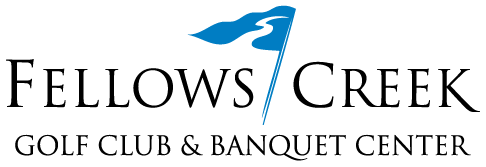 Memorial Luncheon MenuEntrée Selection (1)Herb-Roasted ChickenMostaccioli with Meat SauceHerb-Roasted Pork LoinRoast BeefPasta Primavera (vegetarian)Chicken Breast in your choice of sauceAccompaniments (2)Mashed PotatoesRoasted Redskin PotatoesRice PilafButtered NoodlesGreen Beans AlmondineButtered CornSeasonal Vegetable MixThis Luncheon is $24 per person and Includes:Garden Salad with Ranch & Italian DressingsRolls with butterCoffee, Tea, & SodaWhite Linens on All TablesPossible Add-Ons for additional charge:*Bar Package (cash bar already included)*Additional Entrée*Dessert Options